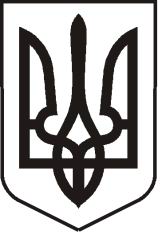 УКРАЇНАЛУГАНСЬКА   ОБЛАСТЬПОПАСНЯНСЬКА  МІСЬКА  РАДАВИКОНАВЧИЙ КОМІТЕТРIШЕННЯ20  вересня 2019 року                      м. Попасна	                           № 90Про стан підготовки житлово-комунального господарства міста до   роботи в осінньо-зимовий період 2019 – 2020 років             За підсумками аналізу щодо підготовки житлово-комунального господарства міста до роботи в осінньо-зимовий період 2019-2020 років, складеного на підставі результатів моніторингу та звітів керівників ПП «Центроград-Попасна», ПП «Елітжитлком»,                           ПКП «СКП», ВП «Попаснянський департамент КП «Попаснянський районний водоканал», а також  правлінь ОСББ, слід зазначити, що виконання плану заходів з підготовки житлово-комунального господарства м.Попасна до роботи в осінньо-зимовий період 2019-2020 років відбувається згідно з планом, затвердженим рішенням виконавчого комітету Попаснянської міської ради від 24.04.2019 № 47 «Про підсумки проходження  осінньо-зимового періоду 2018-2019 років та затвердження заходів щодо  підготовки об’єктів житлово-комунального господарства до роботи в осінньо-зимовий період 2019-2020 років».          Станом на 01.09.2019  рівень виконання робіт з підготовки багатоквартирного житлового фонду в середньому становить 85%, в тому числі рівень підготовки об’єктів до  експлуатації в осінньо-зимовий період: - управитель ПП «Центроград-Попасна» - 88%;                                                                     - управитель ПП «Елітжитлком» - 80%;                                                                     - ОСББ - 87%.          Водопровідно-каналізаційне господарство, яке обслуговує ВП «Попаснянський департамент КП «Попаснянський районний водоканал»  підготовлено  на 72%.          Підготовка до осінньо-зимового періоду ПКП «СКП» становить 80%.          З метою забезпечення сталого функціонування об’єктів житлово-комунального господарства, а також  стабільної роботи зазначених вище підприємств міста в осінньо-зимовий період 2019-2020 років, керуючись ст.ст.30, 40, 59, 73 Закону України  «Про місцеве самоврядування в Україні», виконавчий комітет Попаснянської міської ради ВИРІШИВ:1. Інформацію начальника відділу житлово-комунального господарства, архітектури, містобудування та землеустрою про готовність житлово-комунального господарства міста до роботи в осінньо-зимовий період 2019-2020 років взяти до відома.2. Директору ПКП «СКП» (Смєлаш В.Г.): - завершити роботи з підготовки транспортних засобів підприємства до роботи в осінньо-зимовий період 2019-2020 років в термін до 15.10.2019 року;- забезпечити запас посипного матеріалу (піску, солі) для  своєчасного посипання доріг та тротуарів міста при ожеледі;- забезпечити резерв паливно-мастильних матеріалів.3. Директору ПП «Центроград-Попасна» (Ханіна Л.П.) в термін до 15.10.2019:3.1.Завершити роботи:-  з  перевірки ДВК;- з підготовки підвідомчого багатоквартирного житлового фонду до сталої роботи в осінньо-зимовий період 2019-2020 років, а саме, ремонт димогарних труб в будинках № 167 та № 169 по вул. Первомайська, поточний ремонт покрівель в будинках по                                    вул. Ціолковського, 19, вул. Сонячна, 35, вул. Склозаводська, 11а та ремонт внутрішньобудинкових мереж водопостачання по вул. Ціолковського, 23,  вул. Гагаріна, 2а.3.2.Забезпечити наявність посипного матеріалу для своєчасного посипання прибудинкових територій та тротуарів при ожеледі. 4. Директору ПП «Елітжитлком» (Крайня Ю.С.) в термін до 15.10.2019: 4.1. Закінчити роботи:-  з перевірки ДВК;- з підготовки підвідомчого багатоквартирного житлового фонду  до сталої роботи в осінньо-зимовий період 2019-2020 років, а саме, поточний ремонт покрівель в будинках по вул. Миру, 150, 157, вул. Калюжного, 2, вул. Суворова, 17, 18, пл. Героїв, 2, вул. Донецька, 1б, вул. Бахмутська, 8а;4.2.Забезпечити наявність посипного матеріалу для своєчасного посипання прибудинкових територій та тротуарів при ожеледі. 5. Головам ОСББ в термін до 15.10.2019:- закінчити роботи з перевірки ДВК, підготовки  багатоквартирного житлового фонду  до сталої роботи в осінньо-зимовий період 2019-2020 років;-  забезпечити наявність посипного матеріалу.6. Рекомендувати директору ВП «Попаснянський департамент КП «Попаснянський районний водоканал» (Філіштінський Д.Г.) в термін до 15.10.2019 в межах фінансової можливості:- завершити роботи щодо забезпечення безперебійного функціонування водопровідних і каналізаційних мереж міста в осінньо-зимовий період 2019-2020 років.7. Відділу житлово-комунального господарства, архітектури, містобудування та землеустрою (Бондарева М.О.):16.10.2019 провести підсумкову нараду з керівниками підприємств - управителями багатоквартирного житлового фонду, КП «СКП», ВП «Попаснянський департамент КП «Попаснянський районний водоканал»  щодо завершення необхідного обсягу підготовчих робіт до проходження сталого осінньо-зимового періоду. 8. Контроль за виконанням рішення покласти на заступника міського голови      Хащенка Д.В. та відділ житлово-комунального господарства, архітектури, містобудування та землеустрою (Бондарева М.О.)Міський голова                                                                                    Ю.І. Онищенко